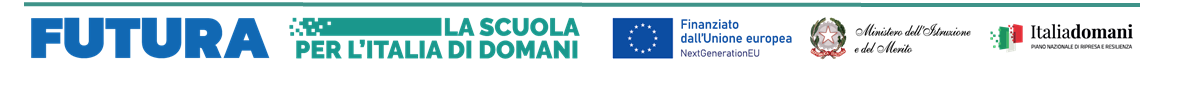 AVVISO PUBBLICO DI SELEZIONE PER FIGURE DI DOCENTI ESPERTI  PER PERCORSI DI POTENZIAMENTO DELLE COMPETENZE DI BASE, DI MOTIVAZIONE E ACCOMPAGNAMENTOEPER PERCORSI FORMATIVI E LABORATORIALI CO-CURRICULARIA.S. 2023/2024PIANO NAZIONALE DI RIPRESA E RESILIENZA MISSIONE 4: ISTRUZIONE E RICERCAComponente 1 – Potenziamento dell’offerta dei servizi di istruzione: dagli asili nido alle Università, Investimento 1.4: Intervento straordinario finalizzato alla riduzione dei divari territoriali nelle scuole secondarie di primo e di secondo grado e alla lotta alla dispersione scolasticaAzioni di prevenzione e contrasto della dispersione scolastica(D.M. 170/2022)     CODICE CUP – G54D22003970006ALLEGATO A Al Dirigente scolasticoLa/il sottoscritt_____                                                                           CHIEDEdi partecipare alla selezione di cui all’oggetto per l'attribuzione dell'incarico di FORMATORE ESPERTO IN QUALITA’ DI:□ per l’ITIS G. Ferraris: (P1>P2): P1. Docente interno all’ITIS G. Ferraris; P2. Docente esterno in collaborazione plurima (ITC E. De Nicola); □ per l’ITC E. De Nicola: (P1>P2): P1. Docente interno all’ITC E. De Nicola; P2. Docente esterno in collaborazione plurima (ITIS G. Ferraris); Per uno dei seguenti percorsi formativi per studenti (indicare con una crocetta e compilare in corrispondenza:di partecipare alla selezione di cui all’oggetto per l'attribuzione dell'incarico di TUTOR IN QUALITA’ DI:A tal fine, valendosi delle disposizioni di cui all'articolo 46 del DPR 28 dicembre 2000 n. 445, consapevole delle sanzioni stabilite per le false attestazioni e mendaci dichiarazioni, previste dal Codice Penale e dalle  Leggi speciali in materia:DICHIARAsotto la propria personale responsabilità di:essere in possesso della cittadinanza italiana o di uno degli Stati membri dell’Unione europea o di cittadinanza di Stati non membri dell’Unione europea;di godere dei diritti civili e politici in Italia e/o nello Stato di appartenenza;non aver riportato condanne penali e non essere destinatario di provvedimenti che riguardano l’applicazione di misure di prevenzione, di sanzioni civili e di provvedimenti amministrativi iscritti  nel casellario giudiziale;non essere stato/a destituito/a da pubblici impieghi;non trovarsi in nessuna delle situazioni di inconferibilità e/o incompatibilità previste dal D.lgs. n. 39/2013;non trovarsi in situazione di conflitto di interessi anche a livello potenziale intendendosi per tale                quello astrattamente configurato dall’art. 7 del D.P.R. n. 62/2013;di essere dipendente presso la seguente pubblica amministrazione: 	in qualità di  	aver preso visione dell’Avviso e di approvarne senza riserva ogni contenuto.Allega alla presentescheda di autovalutazione (allegato B)Curriculum vitae in formato europeo;fotocopia documento di riconoscimento in corso di validità;Data ______________			Firma _______________________Nome CognomeLuogo e data di nascitaNazionalitàCodice fiscale/P.IVAIndirizzo di ResidenzaTelefono fisso/CellulareIndirizzo e-mailPECTipologia di percorso formativoN. corsi per i quali si pone la candidaturaPotenziamento competenze MatematicaPotenziamento competenze ItalianoPotenziamento competenze InglesePotenziamento competenze Economia AziendalePotenziamento competenze InformaticaPercorso laboratoriale Musica e cantoPercorso laboratoriale Musica e canton. 1